Problem Solving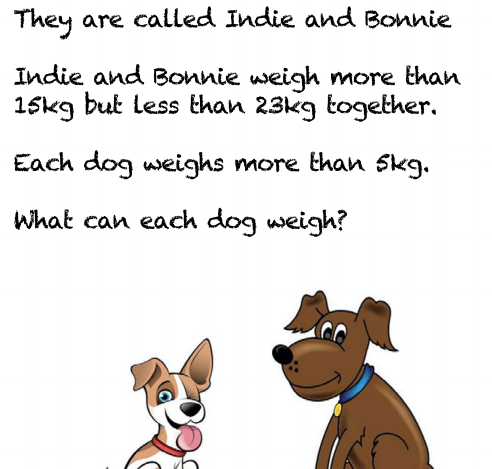 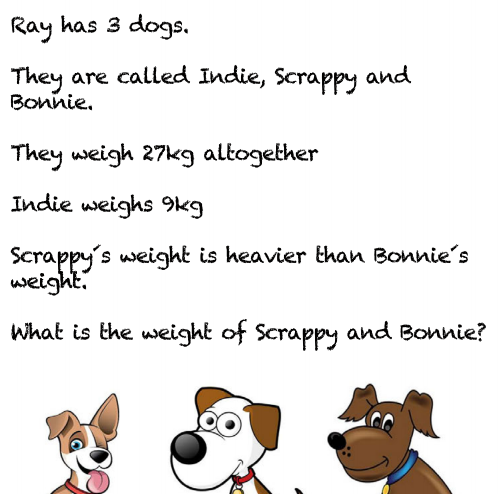 Your questions are on the next page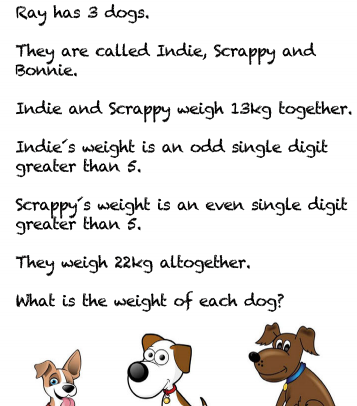 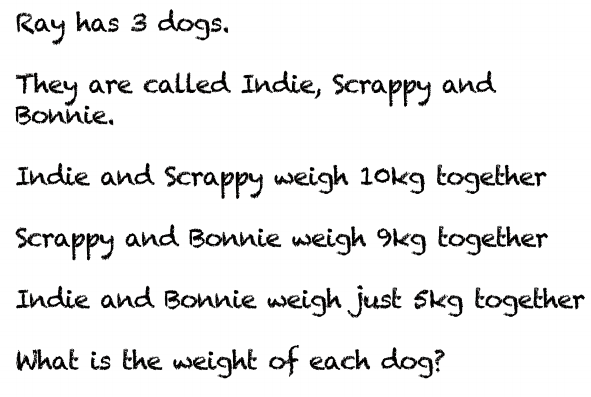 